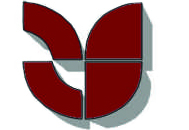 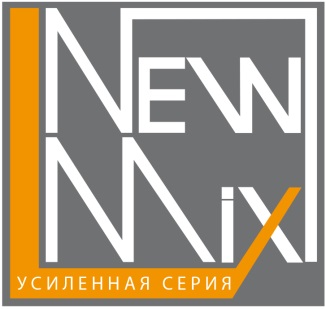 ОБЩЕСТВО С ОГРАНИЧЕННОЙ ОТВЕТСТВЕННОСТЬ ТОРГОВЫЙ ДОМ «ГОМЕЛЬСКИЕ СЕЛЬСКОХОЗЯЙСТВЕННЫЕ МАШИНЫ - «ПАЛЕССЕ»(ООО ТД «ГСМ-«ПАЛЕССЕ»)347254, РФ, Ростовская обл., Константиновский р-он г. Константиновск, п. КГУ-1, территория АТП-6тел./факс: (86393) 6-06-50, 6-06-40 сайт: http://tdgsm.ruИНН/КПП 6135008319/611601001ОРГН 113618200148коммерческое предложениеПлющилка влажного зерна ПВЗ-30Ежегодно российскими фермерами заготавливается несколько миллионов тонн зерна (зерновых колосовых и кукурузы) на фураж. Часть зерна убирается влажным. При этом сушить и готовить такое зерно к хранению очень дорого. Велик риск заплесневения убранного зерна, его гниения и заражения.Для того, чтобы сохранить влажное кормовое зерно и не тратиться на сушку, многими хозяйствами используются, преимущественно импортные, плющилки влажного зерна.Аналогом плющилки влажного зерна ПВЗ-30 является финская плющилка Murska-1400 S2х2.Плющилка влажного зерна ПВЗ-30 предназначена для обработки  влажного фуражного зерна влажностью до 40% при закладке их на хранение в герметичные хранилища (траншейные, напольные) и в полиэтиленовый рукав с вводом консерванта.При использовании в работе плющилок влажного зерна ПВЗ-30 вы сможете  начать уборку зерна в стадии восковой спелости при влажности 35 — 40%, а это на 10-15 дней раньше, что крайне выгодно для большинства российских регионов. Именно в этом зерне содержится максимальное количество питательных веществ. При сушке зерна с влагой теряется ощутимая часть питательных веществ. Плющилка влажного зерна ПВЗ-30 позволяет сохранить пищевую ценность зерна, что ощутимо сказывается на качестве мяса, молока и яиц.Плющилку влажного зерна ПВЗ-30 отличают: надежность, компактность, экономичность, экологически безопасна. Плющилка влажного зерна ПВЗ-30 комплектуется вальцами для плющения зерна злаковых культур и зерна кукурузы.В 2021 году произведена модернизация вальцов рабочих органов ПВЗ-30!Что изменилось: Да, вальцы взаимозаменяемы с предыдущим вариантом исполненияКоличество шлицов стало на 30% большеГлубина нарезки до 3 ммПрактически исключается забивание шлицов зерномПовышено качество плющения зерновых культур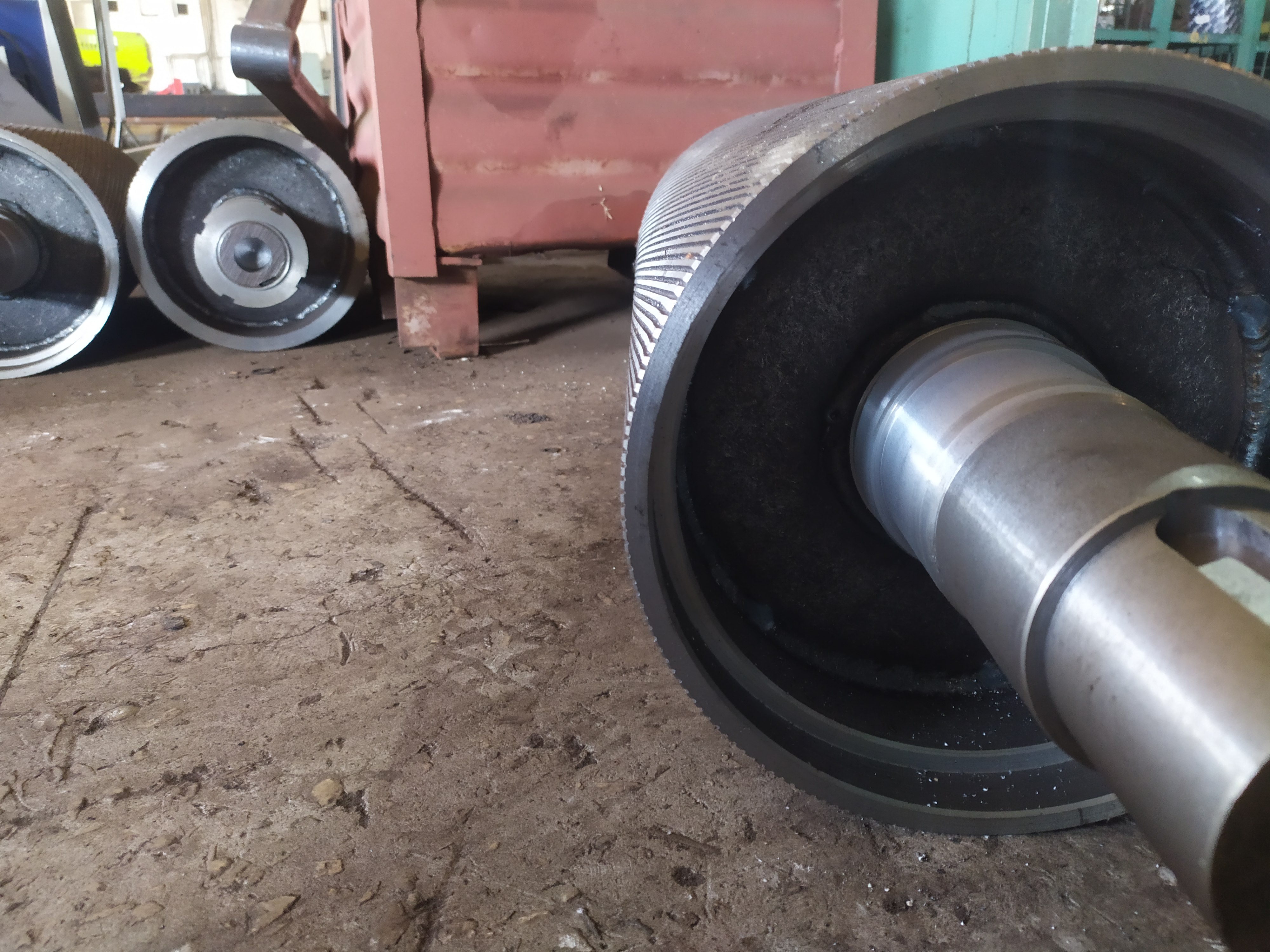 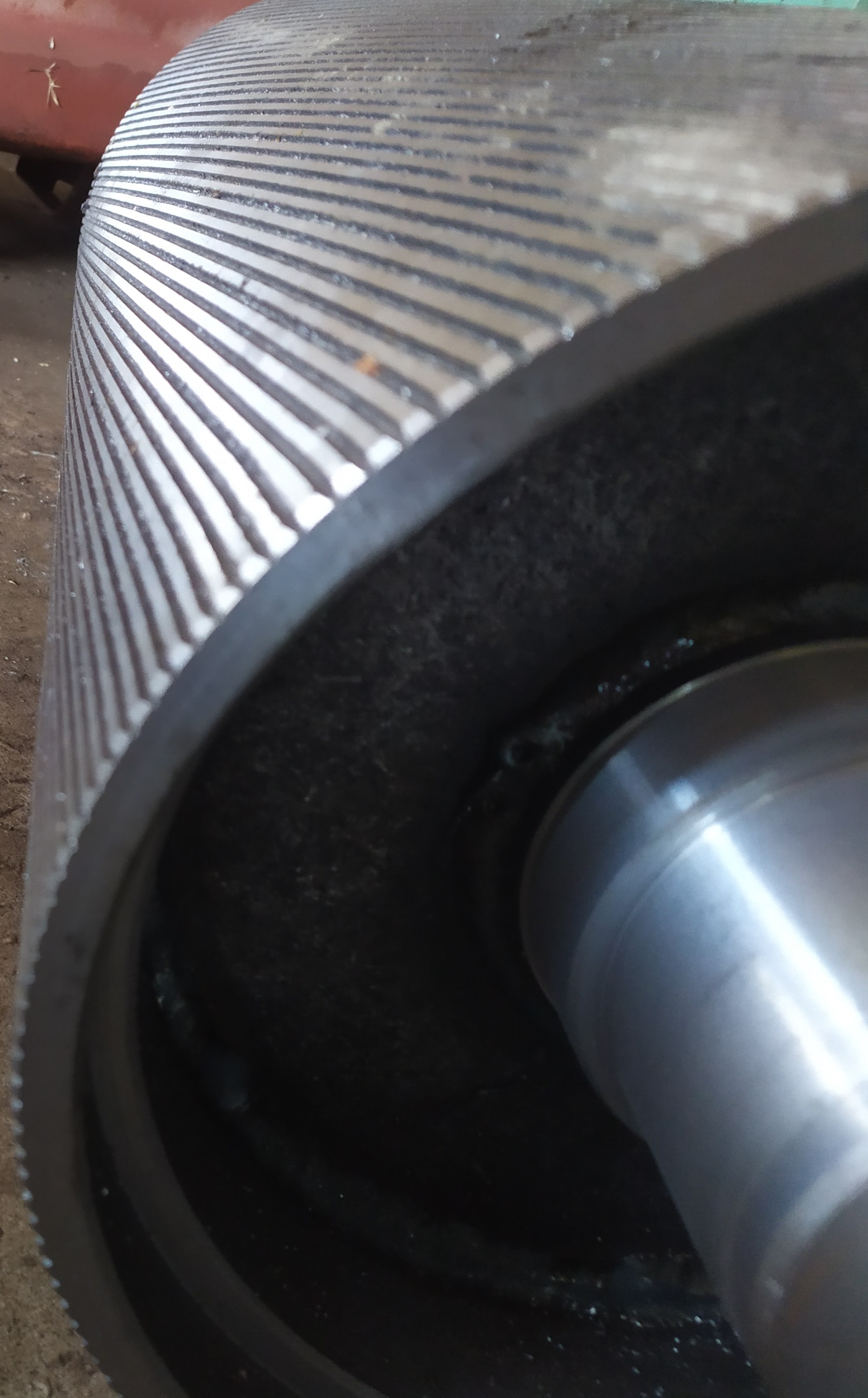 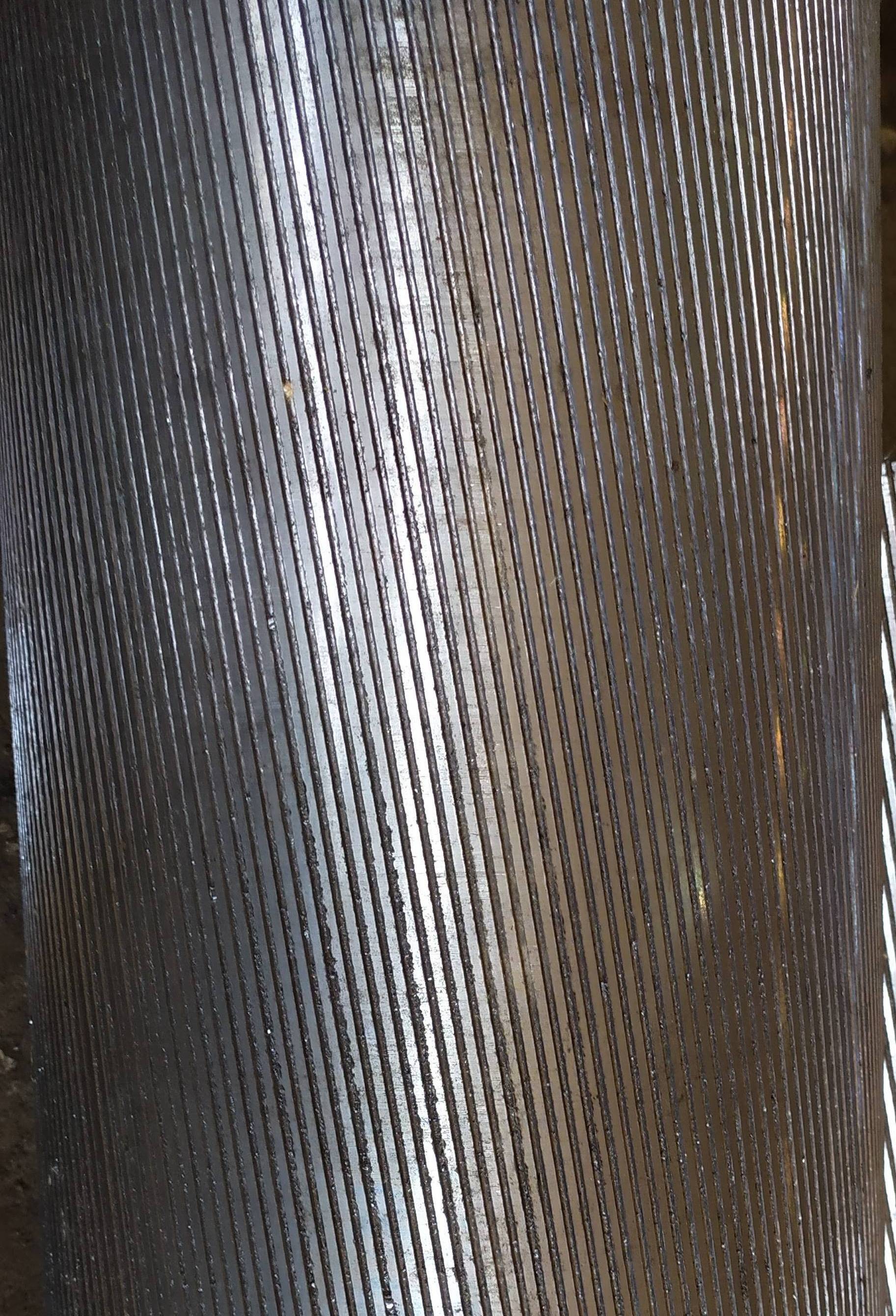 Сравнительная таблица технических характеристик плющилки влажного зерна ПВЗ-30: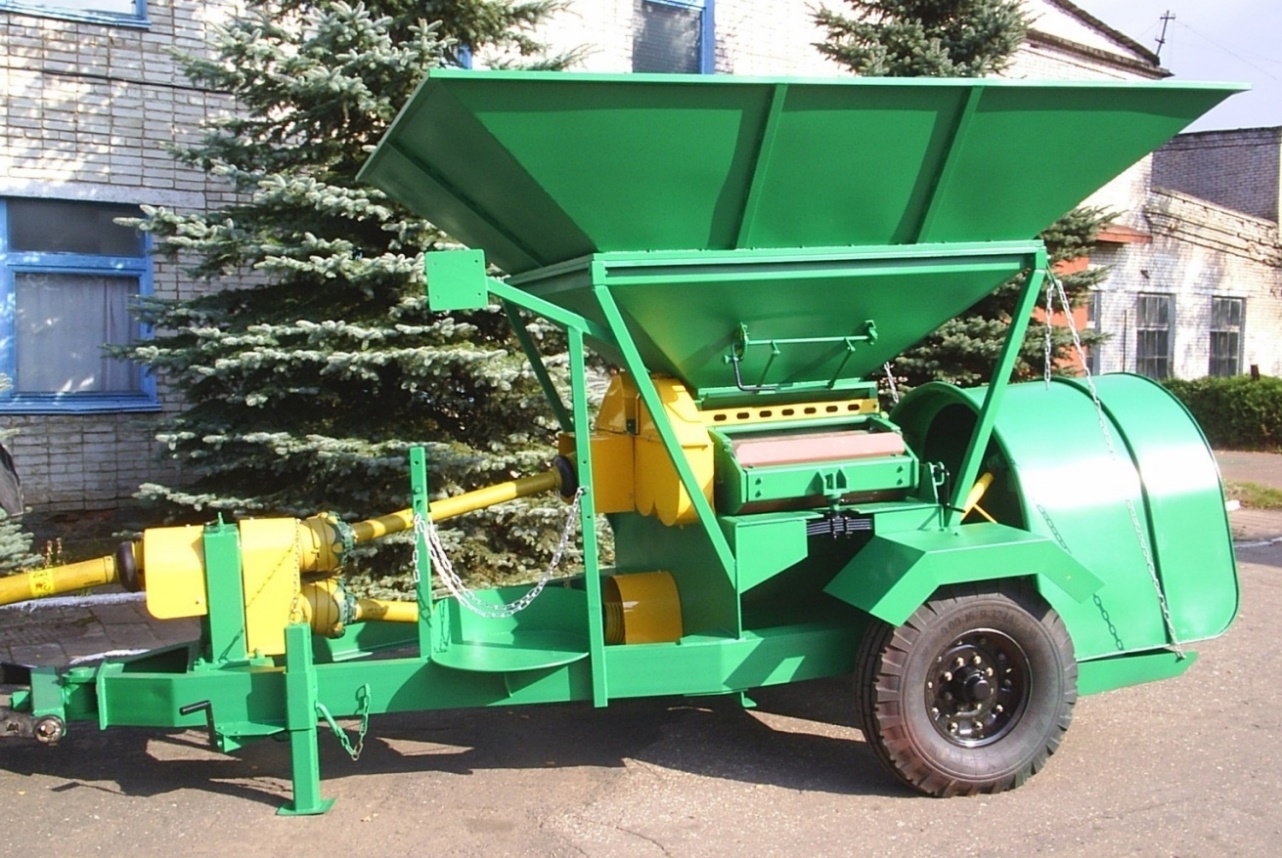 ООО ТД «ГСМ- «Палессе»Отдел продажАдрес: 347254, РФ, Ростовская область, Константиновский район, г. Константиновск,  п. КГУ-1, территория АТП-6.Плющилка влажного зерна ПВЗ-30Плющилка зерна Murska-1400 S2х2Производительность, т/чПроизводительность, т/чПроизводительность, т/ч-на зерне злаковых культур влажностью 30-35%15-2012-18-на зерне кукурузы влажностью 30-40%20-3018-25Мощность привода от ВОМ трактора класса 2 кВт60-7065-75Удельный расход топлива, кг/т1,0-1,21,1-1,5Емкость бункера, м364Диаметр вальца, мм292300Длина вальца, мм700700Количество вальцов, шт44Масса, кг31002500